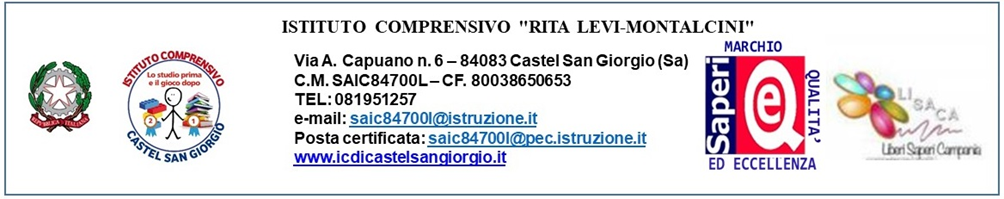 REVISIONE INTERMEDIA PIANO EDUCATIVO INDIVIDUALIZZATO(ART. 7, D. LGS. 13 APRILE 2017, N. 66 e s.m.i.)Anno Scolastico 2023/2024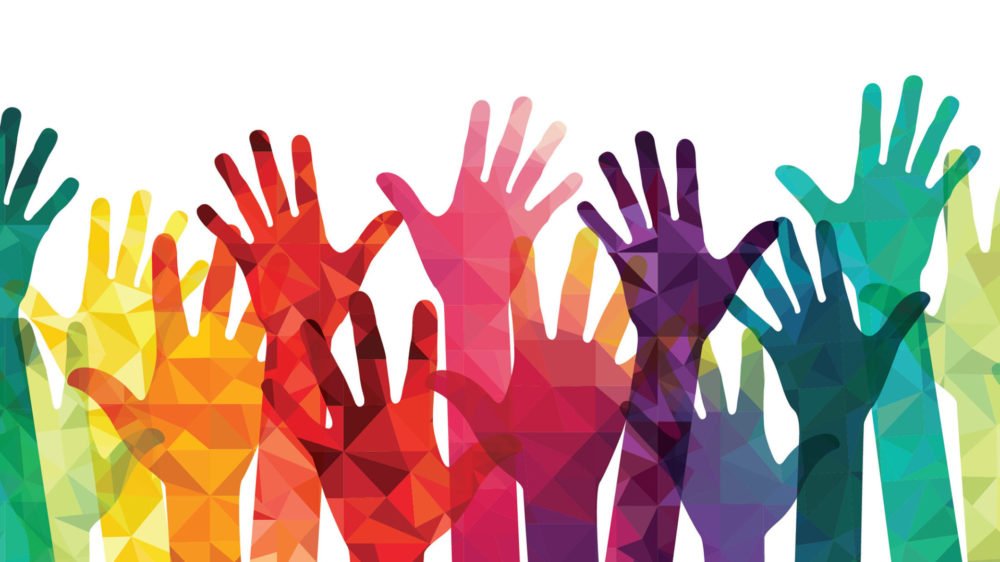 Il seguente documento vincola al segreto professionale chiunque ne venga a conoscenza (art.622 C.P.) SCUOLA INFANZIAPLESSOSEZ. ALUNNO/A (iniziali)4. Osservazioni sull’alunno/a per progettare gli interventi di sostegno didattico                     Punti di forza sui quali costruire gli interventi educativi e didattici Revisione a seguito di Verifica intermedia						Data: ______________ 5. Interventi per l’alunno/a: obiettivi educativi e didattici, strumenti, strategie e modalità (Riferito a: dimensione Socializzazione/Interazione/Relazione, Dimensione Comunicazione/Linguaggio, Dimensione Autonomia/Orientamento, Dimensione Cognitiva, Neuropsicologica e dell'Apprendimento)                             	Revisione a seguito di Verifica intermedia					 6. Osservazioni sul contesto: barriere e facilitatoriRevisione a seguito di Verifica intermedia					 7. Interventi sul contesto per realizzare un ambiente di apprendimento inclusivoRevisione a seguito di Verifica intermedia						 8. Interventi sul percorso curricolare  Revisione a seguito di Verifica intermedia						 9. Organizzazione generale del progetto di inclusione e utilizzo delle risorseTabella orario settimanale (da compilare solo se soggetta a variazioni)
(da adattare - a cura della scuola - in base all'effettivo orario della classe)Per ogni ora specificare con la sigla corrispondente: 
- se l’alunno /a è presente a scuola 	       Pres. - se l’alunno segue terapie                                                          Ter. 
- se è presente l'insegnante di sostegno		Sost.   - se è presente l'assistente all'autonomia o alla comunicazione		Ass.  Revisione a seguito di Verifica intermedia						 Castel San Giorgio, lìSpecificare i punti oggetto di eventuale revisione relativi alle diverse Dimensioni interessate.Non è stato necessario apportare modifiche al PEIÈ stato necessario apportare le seguenti modifiche:      ______________________________________________________Specificare i punti oggetto di eventuale revisione (indicare se dimensione A, B, C, D)Dimensione: Gli obiettivi attesi per la verifica intermedia sono stati:non acquisiti              parzialmente acquisiti   acquisitialtro:Pertanto:Non è stato necessario apportare modifiche al PEIÈ stato necessario apportare le seguenti modifiche:      _____________________________________________________Specificare i punti oggetto di eventuale revisioneNon è stato necessario apportare modifiche al PEIÈ stato necessario apportare le seguenti modifiche:      ______________________________________________________Specificare i punti oggetto di eventuale  revisioneNon è stato necessario apportare modifiche al PEIÈ stato necessario apportare le seguenti modifiche:      ______________________________________________________Specificare i punti oggetto di eventuale  revisione (indicare se 8.1, 8.2, 8.3)Non è stato necessario apportare modifiche al PEIÈ stato necessario apportare le seguenti modifiche:      ______________________________________________________LunedìMartedìMercoledìGiovedìVenerdì8.10  - 9.008.10  - 9.009.00   - 10.009.00   - 10.0010.00 – 11.0010.00 – 11.0011.00 - 12.0011.00 - 12.0012.00 - 13.0012.00 - 13.0013.00-13.20…13.00-13.20Specificare i punti oggetto di eventuale  revisioneNon è stato necessario apportare modifiche al PEIÈ stato necessario apportare le seguenti modifiche:      ______________________________________________________Verifica intermediaData _______________Firma del dirigente Scolastico1 ………………………         .  Nome e Cognome*specificare a quale titolo ciascun componente interviene al GLOFIRMADocente sostegno Docente Docente 